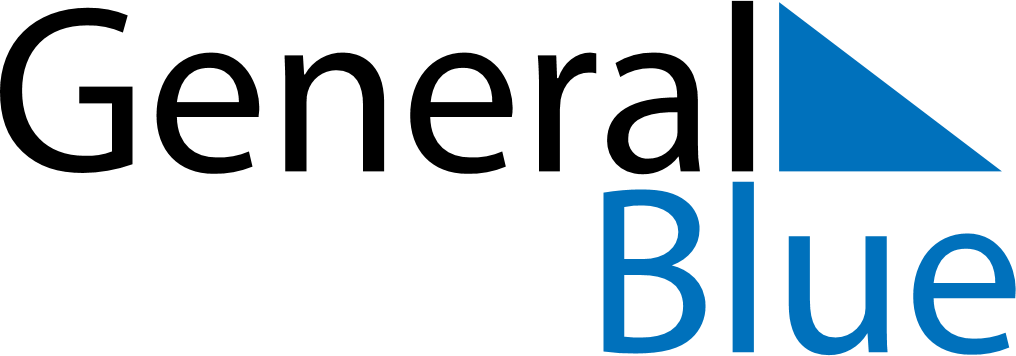 October 2027October 2027October 2027October 2027Equatorial GuineaEquatorial GuineaEquatorial GuineaSundayMondayTuesdayWednesdayThursdayFridayFridaySaturday112345678891011121314151516Independence Day1718192021222223242526272829293031